Community/School Water Campaign Planning Project: 
VIVA-Step Into Cuba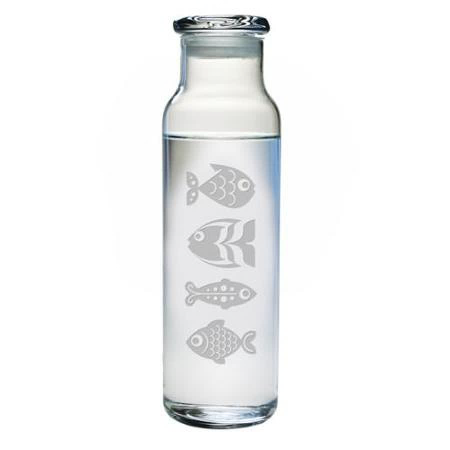 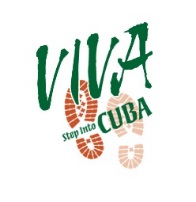 Student Focus Group GuideIntroduction to Focus Group DiscussionHello, everyone; welcome!  My name is _______________ and I work at ________________________________. This is my colleague, _____________, who works at _________________________. We are doing these focus groups as part of the efforts of VIVA-Step into Cuba to find out about how much soda and water people drink in the community and what we can do to encourage healthy choices. Did everyone turn in their consent form by now? Okay, if you haven’t, please let [notetaker] know. Before we start we also need to walk you through an assent process, which we will do now. [Assent process.]We’d like to get your input so we can understand what kinds of beverages kids drink, what you think about drinking water and to get your ideas for messages that would encourage you and your friends and family to drink more water. We don’t expect you to know everything about what we ask you today, but we know that you know a lot about what is happening in your families, school, and in your community. We also know that not everyone agrees about the topic. That’s okay. It is helpful for us to hear a range of opinions and voices. The focus group will last about 45 minutes to 1 hour. Your involvement is voluntary. You may choose not to answer any question, not to participate at all, or to stop participating at any time without any negative consequences. We will be audio recording the focus group only to assist us in accurately capturing the information you are providing. The results of this focus group may be published, but no quotes will be linked with your name or a specific description that will identify you. We understand some things we talk about you might want to discuss more with your family or friends. It is also possible that some personal or sensitive discussions might occur. Please feel free to discuss ideas that come out of the discussion today, but please do not discuss sensitive or personal material or say who said something that would be considered personal or sensitive. Although we hope that everyone here will be careful about this, we cannot guarantee that someone will not share something that they hear today. However, in terms of the information we collect, the audio recordings and our notes will be kept for three years following completion of the project. At the end of three years the recordings and notes will be destroyed. We would like to establish some ground rules for our discussion today: only one person should speak at a time, please be respectful of differing opinions, and please turn your cell phones off for the duration of the discussion. If you need to take a call, please leave the room to do so. If at any time I ask questions in a way that is confusing, stop me and I will explain what I am trying to say.There are no right or wrong answers. We expect that you may not always agree with each other, and that’s actually really helpful as we want to hear a range of opinions and ideas. Please feel free to share your point of view even if it is different from what others have said. We have name tents here in front of us today. They help us remember names, but they can also help you. If you want to follow up on something that someone has said, you want to agree, or disagree, or give an example, feel free to do that. Don’t feel like you have to respond to me all the time. Feel free to have a conversation with each other about these questions. I am here to ask questions, listen, and make sure everyone has a chance to share. We’re interested in hearing from each of you. So if you are talking a lot, I may ask you to give others a chance. And if you aren’t saying much, I may turn to you to see if you have something you want to add. [Note taker] is here to take notes, to make sure I follow-up on important points, and to help make sure our discussion goes smoothly.Do you have any questions about what I’ve just talked about? If, after today you have any questions about our session or this project please don’t hesitate to contact me. My contact information is on my business card [pass around]. We won’t take any formal breaks during the discussion, so please feel free to get up when you need to stretch or get a snack. Okay, so I am going to turn on the recorders now. [Turn on recorders.]Begin formal discussion:Use display board from VIVA General Survey to help people figure out how much they drink.Begin Focus Group by giving each student Post-It notes of two different colors A and B, and define what a sugary drink is then ask them to the following:On Post-It Color A: Each student writes their answer the following question: How much water do you drink every day/week in ounces?On Post-It Color B: How many sodas or sugary drinks do you drink per day/ week? (List what possible sugar-sweetened beverages there might be, i.e. Gatorade, Monster Energy, Rockstar Energy, Arizona Ice Tea, etc...)- After all post-its are posted, have students read one another’s notes.2 out of 3 US teenagers have a soda or SSB daily. What do you think about that? Do you think that your friends or other teens in this community drink more or less than that?Think of a time when you drank water and really enjoyed it. What did you like about it? Why did you drink water instead of something else? Did you have other choices?Think of a time when you drank water and didn’t enjoy it. What didn’t you like about it? Did you have other choices?Think of a time when you drank a sugary drink. What did you like about it? What didn’t you like about it? Could you have chosen water instead? Why didn’t you?Where do you drink more water, at home or at school? Why?Do you usually buy drinks or drink what the school offers?  If so, what and from where?Do you bring drinks from home? If so, what kinds?Do you participate in any after-school events that provide drinks, if so, what are they?What stops you from drinking water at home or at school?Do you think there are any negative things associated with drinking soda? What are they? Follow-up: How can this impact the activities that you like to do?Do you think most of your classmates, friends and family know the risks to drinking sugary drinks?What do you think would get your friends or your family to drink more water? Or to drink less sugary drinks? What phrase like “Rethink your Drink” do you think would make your friends want to drink more water?What do think your family can do to drink more water/ less sugary drinks? What do you think your school can do? Your community? Do you think your parents or family members would listen to you if you told them to drink more water and less sugary drinks?What are some of the things that stop you or your family or community from being able to drink more water?ConclusionThank you so much for participating in the focus group. The information that we discussed today will be really helpful to us as we move forward.